                                           «Афганистан. Живая память сердец»Тридцатилетие вывода войск из Афганистана отмечалось в этом году в государственном масштабе. Наша Республика приняла в этом благородном деле самое активное участие. Министерство  образования объявило конкурс  детского рисунка и сочинений на тему «Афганистан. Живая память сердец». Его участниками стали и ученики нашей школы, со своим наставником Чшиевой Азой Борисовной. Управление образования и общественная организация семей погибших защитников Отечества  высоко оценили наших участников . Классному руководителю юнармейцев Чшиевой Азе Борисовне и ученице Кудуховой Джесике, были вручены памятные грамоты . Лейтмотивом всех этих мероприятий , конечно же, стала память о той Бессмертной роте советских солдат, достойно выполнивших свой интернациональный долг.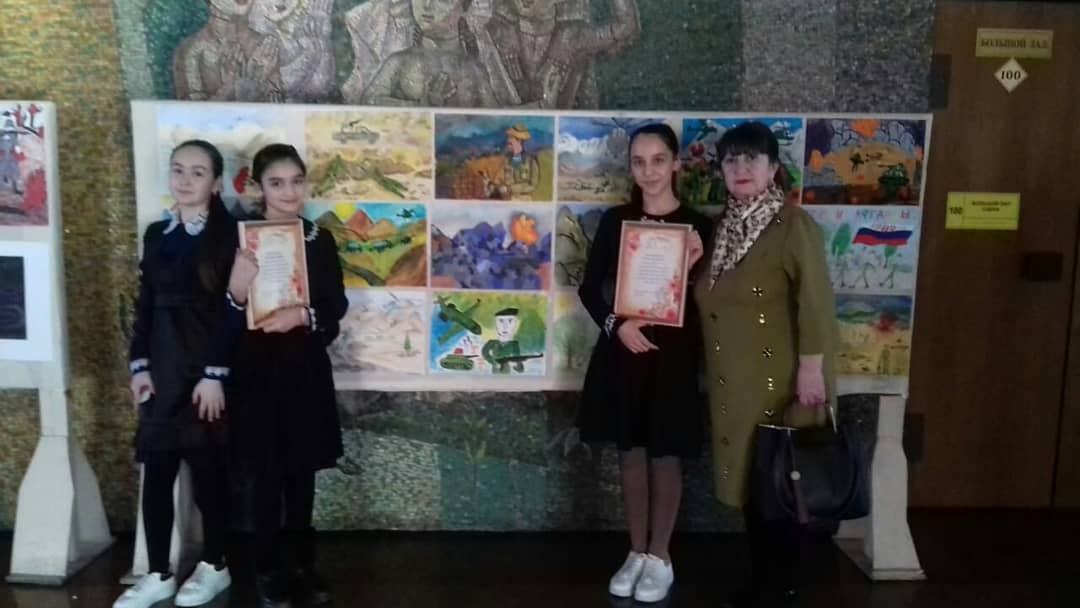 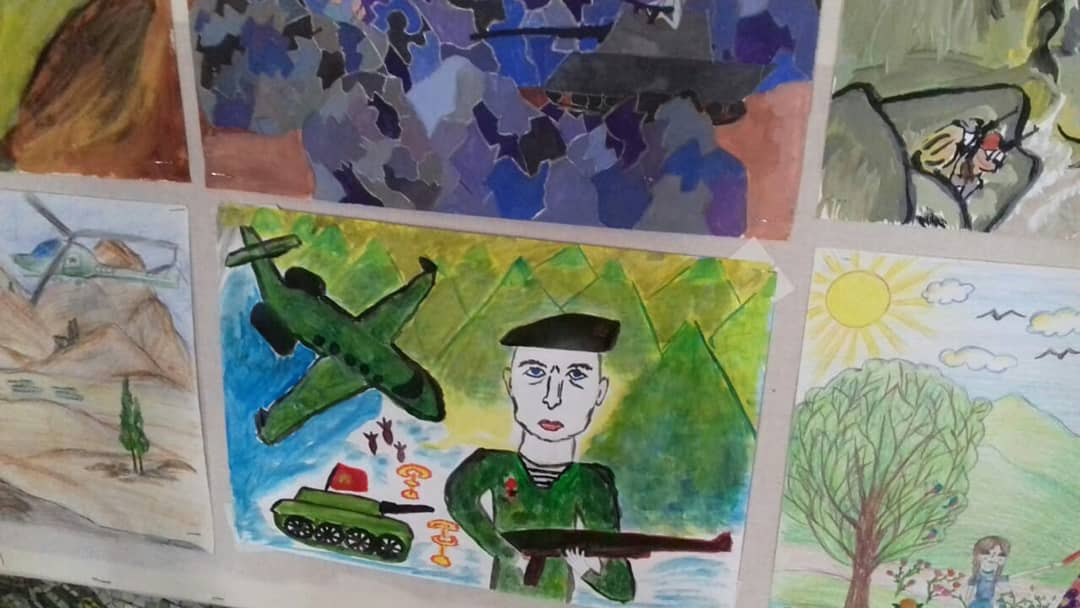 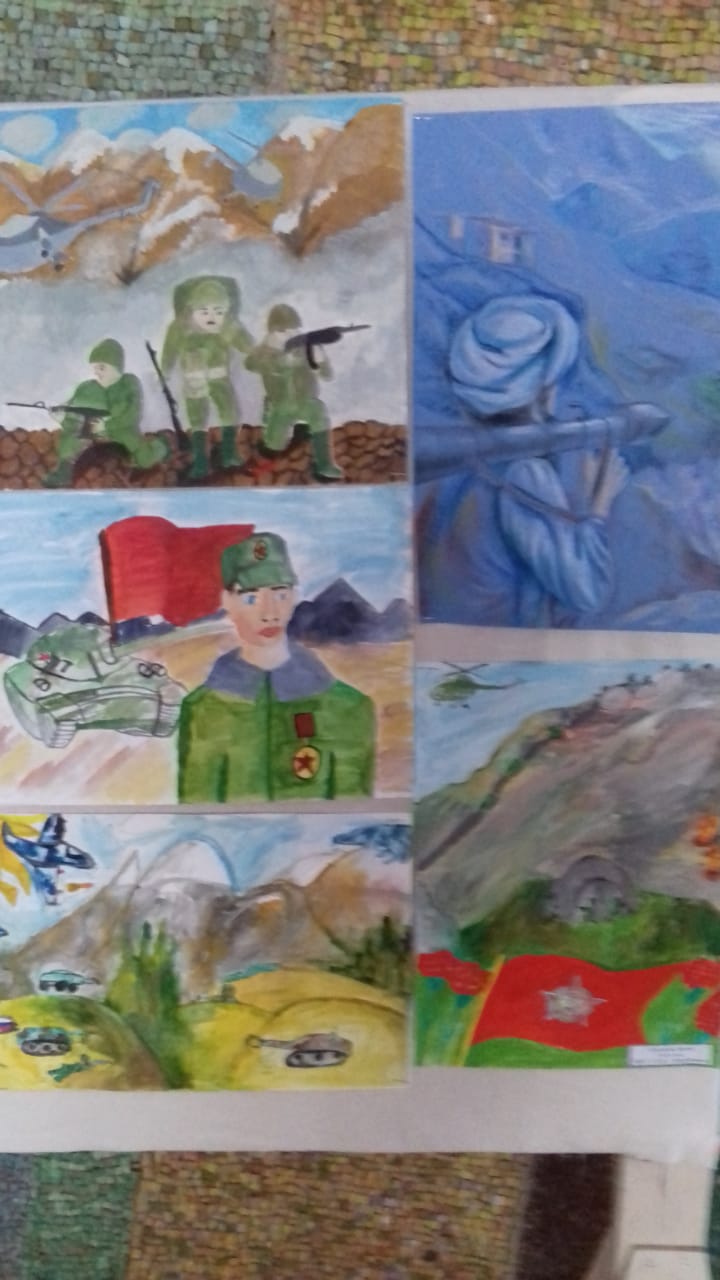 